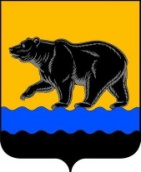 КОМИССИЯ ПО ПРОФИЛАКТИКЕ ПРАВОНАРУШЕНИЙВ ГОРОДЕ НЕФТЕЮГАНСКЕ628309, 25 дом, 2 мкрн., г. Нефтеюганск                                             тел.(факс) 8 3463 23 84 48Ханты-Мансийский автономный округ - Югра                      E-mail: Antiterror@admugansk.ru_______________________________________________________________________________ПРОТОКОЛочередного заседания Комиссии по профилактике правонарушений в городе Нефтеюганске № 1г.Нефтеюганск                                                                                           23.03.2023Председательствовал:1.Об утверждении повестки очередного заседания Комиссии по профилактике правонарушений в городе НефтеюганскеГусенковРЕШИЛИ:  	1.1.Утвердить повестку очередного заседания Комиссии по профилактике правонарушений  города Нефтеюганска.2.О результатах реализации муниципальной программы города Нефтеюганска «Профилактика правонарушений в сфере общественного порядка, профилактика незаконного оборота и потребления наркотических средств и психотропных веществ в городе Нефтеюганске», достижение целевых показателей и освоение финансирования за 2022 годМамаева, ГусенковРЕШИЛИ:2.1.Информацию о результатах реализации муниципальной программы города Нефтеюганска «Профилактика правонарушений в сфере общественного порядка, профилактика незаконного оборота и потребления наркотических средств и психотропных веществ в городе Нефтеюганске», достижение целевых показателей и освоение финансирования за 2022 год, принять к сведению. 2.2.Департаменту по делам администрации города (Журавлев В.Ю.) разместить отчет о реализации муниципальной программы города Нефтеюганска «Профилактика правонарушений в сфере общественного порядка, профилактика незаконного оборота и потребления наркотических средств и психотропных веществ в городе Нефтеюганске» (далее - Муниципальная программа) за 2022 год на официальном сайте администрации города в разделе «Профилактика правонарушений».Срок: 15.04.20232.3.Отделу организации деятельности по вопросам общественной безопасности администрации города (Мамаева С.В.) в целях обеспечения 100% освоения и исключения фактов возврата денежных средств в бюджет города в рамках Муниципальной программы направить письмо в адрес ответственных исполнителей - главных распорядителей бюджетных средств о необходимости проведения дополнительных закупок в случае проведения аукциона с понижением начальной максимальной цены контракта (НМЦК). Срок: 30.04.20233.Об эффективности мер, направленных на устранение причин и условий способствующих повышению уровня преступлений, совершенных с применением информационно-телекоммуникационных технологийКучук, Мамаева, ГусенковРЕШИЛИ:3.1.Информацию об эффективности мер, направленных на устранение причин и условий способствующих повышению уровня преступлений, совершенных с применением информационно-телекоммуникационных технологий принять к сведению.3.2.Утвердить План по профилактике дистанционных мошенничеств и краж безналичных денежных средств на территории города Нефтеюганска на 2023 год (Приложение к протоколу).3.3.Ответственным исполнителям обеспечить реализацию Плана и направление отчета в адрес отдела организации деятельности по вопросам общественной безопасности администрации города (Мамаева С.В.).Срок: ежеквартально, с предоставлением                      информации до 10 числа следующего за отчетным месяцем)3.4.Отделу МВД России по городу  Нефтеюганску (Коростелев М.С.)      в целях своевременного реагирования на изменения оперативной обстановки и снижения уровня преступлений в сфере дистанционных мошенничеств и краж безналичных денежных средств:- проводить анализ преступлений, совершенных с применением информационно-телекоммуникационных технологий, в том числе дистанционных мошенничеств и краж безналичных денежных средств, на предмет выявления новых схем мошенничеств и целевых аудиторий потерпевших.- результаты анализа направлять в отдел организации деятельности по вопросам общественной безопасности администрации города (Мамаева С.В.) для организации информирования жителей города о новых схемах мошенничеств.Срок: постоянно, с предоставлениеминформации ежеквартально до 10 числа следующего за отчетным месяцем3.5.Отделу организации деятельности по вопросам общественной безопасности администрации города (Мамаева С.В.) во взаимодействии с департаментом по делам администрации (Журавлев В.Ю.) обеспечить всестороннее информирование жителей города о новых схемах мошенничеств. Срок: в трехдневный срок, при получении информации 3.6.Департаменту образования администрации города (Линник И.А.), комитету культуру и туризма администрации города (Поливенко Н.Н.), комитету физической культуры и туризма администрации города (Комарницкий А.А.) обеспечить размещение информации о новых видах мошенничеств в чатах приложений мгновенного обмена сообщений (Viber, WhatsApp, Telegram  и др.) для родителей/иных законных представителей несовершеннолетних воспитанников/обучающихся. Срок: в трехдневный срок, при получении информации	4.Обеспечение социальной защиты народной дружины, стимулирования их деятельности, повышения уровня материально-технического и финансового обеспечения народных дружинКучук, МамаеваРЕШИЛИ:4.1.Информацию об обеспечении социальной защиты народной дружины, стимулирования их деятельности, повышения уровня материально-технического и финансового обеспечения народных дружин принять к сведению. 4.2.Отделу организации деятельности по вопросам общественной безопасности администрации города (Мамаева С.В.):4.2.1.В рамках мероприятия «Создание условий для деятельности народных дружин» Муниципальной программы, обеспечить в 2023 году личное страхование членов Народной дружины, а также материальное стимулирование наиболее активных дружинников. Срок: в течение финансового года, с исполнением до 30.12.2023 4.2.2.Во взаимодействии с информационно-аналитическим отделом департамента по делам администрации (Калаганова А.М.), в целях восполнения добровольческих ресурсов Народной дружины города Нефтеюганска, организовать информационную кампанию по привлечению жителей города к добровольческой деятельности правоохранительной направленности.Срок: 30.05.20234.3.Департаменту по делам администрации (Журавлев В.Ю.) в целях создания престижа Народной дружины города Нефтеюганска оказать содействие в подготовке репортажа о деятельности на территории города  Народной дружины.Срок: 30.05.20234.4.Департаменту образования администрации города (Линник И.А.), комитету культуру и туризма администрации города (Поливенко Н.Н.), комитету физической культуры и туризма администрации города (Комарницкий А.А.) используя потенциал трудовых коллективов подведомственных учреждений провести работу по привлечению к добровольческой деятельности правоохранительной направленности.Срок: 30.05.20234.5.Департаменту экономического развития администрации города (Григорьева С.А.) провести работу по привлечению к добровольческой деятельности правоохранительной направленности среди работодателей, осуществляющих деятельность на территории города.Срок: 30.05.20235.Об обеспечении активного применения федерального и регионального законодательства в сфере привлечения членов народной дружины к участию в охране общественного порядка, в том числе при проведении публичных мероприятий и оказания содействия организаторам спортивных, зрелищных и иных массовых мероприятийКучук, МамаеваРЕШИЛИ:5.1.Информацию об обеспечении активного применения федерального и регионального законодательства в сфере привлечения членов народной дружины к участию в охране общественного порядка, в том числе при проведении публичных мероприятий и оказания содействия организаторам спортивных, зрелищных и иных массовых мероприятий принять к сведению.5.2.Отделу МВД России по городу Нефтеюганску (Коростелев М.С.) привлекать к мероприятиям по профилактике мошенничества членов Народной дружины города Нефтеюганска, с предоставлением информации об итогах проведенных мероприятий. Срок: постоянно, с предоставлением информации до 20.12.20236.О первоочередной потребности в установке дополнительных камер городской системы видеонаблюдения, с учетом анализа оперативной обстановки и имеющейся потребности по укреплению общественного порядка и общественной безопасностиКучук, ГуцулякРЕШИЛИ:6.1.Информацию первоочередной потребности в установке дополнительных камер городской системы видеонаблюдения, с учетом анализа оперативной обстановки и имеющейся потребности по укреплению общественного порядка и общественной безопасности принять к сведению.6.2.МКУ «ЕДДС» по городу Нефтеюганску (Морозов А.Н.) в лице, департамента жилищно-коммунального хозяйства администрации города (Мельников Д.В.), являющимся ГРБС муниципальной программы города Нефтеюганска «Профилактика правонарушений в сфере общественного порядка, профилактика незаконного оборота и потребления наркотических средств и психотропных веществ в городе Нефтеюганске» (далее - Муниципальная программа):6.2.1.Обратиться в департамент финансов администрации города (Халезова Н.С.) о выделении дополнительного финансирования на обеспечение канала связи данных с мест массового пребывания людей, расположенных на территории города Нефтеюганска до центра обработки данных в городе Ханты-Мансийск, на каждый финансовый год до конца реализации Муниципальной программы.Срок: 30.06.20236.2.2.Организовать мероприятия по освоению сложившейся в результате открытых торгов экономии денежных средств в размере 2 954 973 рубля, и дополнительно выделенного финансирования в размере 13 338 988 рублей в рамках Муниципальной программы (Приобретение: кондиционера с зимним пакетом для серверной комнаты, двух серверов, 16 жестких дисков для приобретаемых серверов, 140 лицензий Macroscop, расходы на подключение электроэнергии, аккумуляторные батареи для источника бесперебойного питания серверного оборудования, кабеля витой пары и трубы гофрированной уличного исполнения и модернизация штабного автобуса с функцией осуществления видеонаблюдения). Срок: 30.12.20236.3.МКУ «ЕДДС» по городу Нефтеюганску (Морозов А.Н.) в целях замены устаревшего оборудования (50 видеокамер) организовать работу по проведению электронных торгов на закупку по приобретению оборудования и его монтаж.Срок: 30.06.20236.4.Отделу организации деятельности по вопросам общественной безопасности администрации города (Мамаева С.В.) организовать рабочее совещание с представителями департамента жилищно-коммунального хозяйства администрации города, МКУ «ЕДДС» города Нефтеюганска, НГМУП «Универсал сервис», ООО «Электронный Юганск» по вопросу использования возможностей Интернет-провайдера Е-Юганск по оснащению/дооснащению микрорайонов, спортивных площадок и иных мест общего пользования города Нефтеюганска видеонаблюдением. Срок: 30.04.20237.Об исполнении протокола очередного заседания Комиссии по профилактике правонарушений в городе Нефтеюганске от 14.12.2022 № 4МамаеваРЕШИЛИ:7.1.Информацию об исполнении протокола заседания Комиссии по профилактике правонарушений в городе Нефтеюганске от 14.12.2022 № 4 (далее - Протокол) принять к сведению.	7.2.Считать исполненными и снять с контроля, поручения предусмотренные: -п.2.2. - 2.2.3; 3.2; 3.5; 4.2 протокола от 30.06.2021 № 3; -п.2.2 - 2.2.2; 2.3.1; 4.2 протокола от 14.09.2021 № 4;-п.3.2. - 3.2.3; 3.3 протокола от 30.03.2022 № 1;-п.3.2, 3.3, 5.4 протокола от 15.06.2022 № 2. Исполняющий обязанностиглавы города Нефтеюганска, председатель Комиссии                     	       	      П.В.ГусенковГусенковПавел Владимирович-исполняющий обязанности главы города Нефтеюганска, председатель КомиссииПрисутствовали члены комиссии:Присутствовали члены комиссии:ЕрмолаевАндрей СергеевичЖуравлевВладислав ЮрьевичЗагородниковаОльга ВасильевнаКомарницкий Александр АлександровичЛинникИнна АлексеевнаМамаева Светлана ВладимировнаПылыпюк Андрей ВасильевичПоливенкоНаталья НиколаевнаСамойловВладимир АлександровичШишкинВладимир АлександровичХвальчевАлександр ЮрьевичПриглашенные:Кучук Болат БорисовичГуцулякАлександр Иванович-начальник сектора по организации физической защиты Управления экономической безопасности ООО «РН-Юганскнефтегаз»-директор департамента по делам администрации города -начальник Управления социальной защиты населения по городу Нефтеюганску и Нефтеюганскому району-председатель комитета физической культуры и спорта администрации города-временно исполняющий обязанности директора департамента образования и молодёжной политики администрации города-начальник отдела организации деятельности по вопросам общественной безопасности администрации города, секретарь комиссии-исполняющий обязанности начальника Нефтеюганского МОВО - филиала федерального государственного казенного учреждения «Управление вневедомственной охраны Войск национальной гвардии России по Ханты-Мансийскому автономному округу - Югре» -председатель комитета культуры и туризма администрации города-атаман Нефтеюганского городского Казачьего общества-начальник отделения организации службы, подготовки и пожаротушения 6 ПСО ФПС ГПС ГУ МЧС России по ХМАО - Югре -начальник филиала по городу Нефтеюганску ФКУ УИИ УФСИН России по Ханты-Мансийскому автономному округу-Югре-врио заместителя начальника полиции (по ООП) Отдела МВД России по городу   Нефтеюганску-исполняющий обязанности начальника «Единая дежурно-диспетчерская служба города Нефтеюганска»